В _____________________________ суд г. ________________________________Истец: ____________________________ Адрес: ____________________________Ответчик: _________________________ Адрес: ____________________________ИСКОВОЕ ЗАЯВЛЕНИЕо взыскании задолженности платежа за коммунальные услуги_____________________________, проживающ__ по адресу ___________________, является собственником/нанимателем жилого помещения по указанному адресу. В течение длительного времени не выполняет обязательства по оплате жилой площади. Последний платеж произведен Ответчиком "___"____________ ___ г. Долг за период с "___"__________ ____ г. по "___"__________ ___ г. составляет ___________ рублей.Вариант обоснования требований заявителя, в случае если Ответчик - собственник жилого помещения. В соответствии со статьями 153, 155 ЖК РФ собственник жилого помещения обязан ежемесячно до десятого числа месяца, следующего за истекшим месяцем, вносить плату за жилое помещение и коммунальные услуги.Вариант обоснования требований заявителя, в случае если Ответчик - наниматель жилого помещения. В соответствии со ст. 678 ГК РФ, ст. 67 ЖК РФ наниматель обязан своевременно вносить плату за жилое помещение. Если договором не установлено иное, наниматель обязан самостоятельно вносить коммунальные платежи. Ст. 682 ГК РФ предусматривает, что плата за жилое помещение должна вноситься нанимателем в сроки, предусмотренные договором найма жилого помещения. Если договором сроки не предусмотрены, плата должна вноситься нанимателем ежемесячно в порядке, установленном Жилищным кодексом РФ.Согласно ст. 309 ГК РФ обязательства должны исполняться надлежащим образом в соответствии с условиями обязательства и требованиями закона. Указанные требования Ответчик не исполняет.Ответчик неоднократно предупреждался о необходимости погашения задолженности во избежание ее взыскания в принудительном порядке. В частности, "__"________ __ г., "__"_________ ___ г., "___"_________ ___ г. в адрес Ответчика были направлены письма с уведомлением о необходимости погашения задолженности в срок до "__"________ ___ г., "__"_________ ___ г., "__"_________ ___ г. соответственно. К указанным письмам прилагались справки из бухгалтерии __________, в которых детально прописывались расчеты оплаты за каждый вид услуги.До настоящего момента вышеуказанная задолженность Ответчиком не погашена.На основании вышеизложенного и в соответствии со статьями 153, 155 ЖК РФ (если Ответчик - собственник жилого помещения), ст. 678 ГК РФ, ст. 67 ЖК РФ (если Ответчик - наниматель жилого помещения), ст. 309 ГК РФ, статьями 98, 100, 131, 132 ГПК РФПРОШУ:1. Взыскать с Ответчика задолженность по оплате коммунальных услуг, сложившуюся за период с "__"________ __ г. по "__"________ __ г. в сумме ____ рублей.2. Взыскать с Ответчика в пользу Истца понесенные расходы (госпошлину) в размере _________ рублей.Приложения:1. Копия искового заявления.2. Копия лицевого счета Ответчика.3. Расчет размера платежей.4. Квитанция об оплате государственной пошлины.5. Копия писем о задолженности от "__"_______ ___ г., "__"________ __ г., "__"________ __ г. с указанием суммы долга и требования его погашения, направлявшихся Ответчику.6. Справка из бухгалтерии ________ о задолженности Ответчика с указанием видов платежей, тарифов и сумм, подлежащих оплате.7. Доверенность представителя (если исковое заявление подписано представителем).    Истец    (представитель Истца)                           _______________________                                                           (подпись)"___"______________ ____ г.ВНИМАНИЕ! Бесплатно скачивая документы с сайта Суд.Гуру, Вы дополнительно получаете возможность на  бесплатную юридическую консультацию!  Всего 3 минуты вашего времени:Достаточно набрать в браузере http://sud.guru/, задать свой вопрос в окошке на страницах сайта и наш специалист сам перезвонит вам и предложит законное решение проблемы!Странно... А почему бесплатно? Все просто:Чем качественней и чаще мы отвечаем на вопросы, тем больше у нас рекламодателей. Грубо говоря, наши рекламодатели платят нам за то, что мы помогаем вам! Пробуйте и рассказывайте другим!
*** P.S. Перед печатью документа данный текст можно удалить..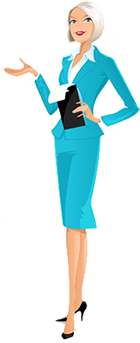 